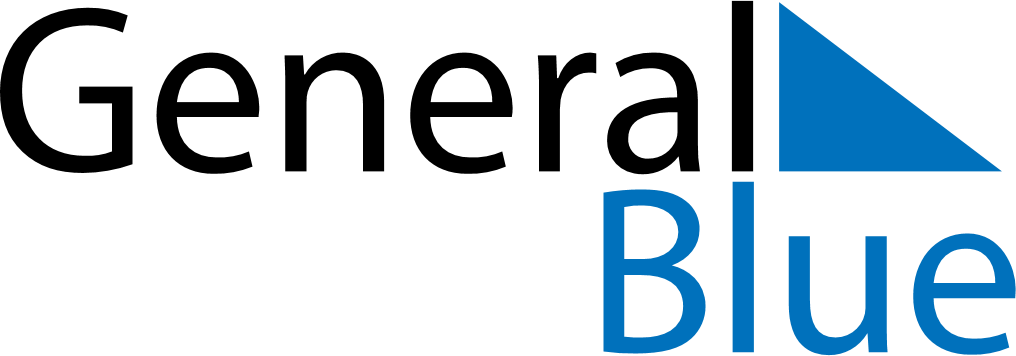 June 2022June 2022June 2022June 2022HaitiHaitiHaitiMondayTuesdayWednesdayThursdayFridaySaturdaySaturdaySunday1234456789101111121314151617181819Corpus Christi202122232425252627282930